Claim for Reimbursement of Travel Expenses
[Please attach supporting receipts]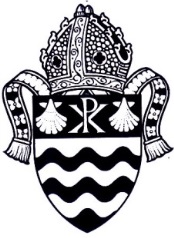 DetailsDetailsDetailsDetailsDetailsDetailsDetailsDetailsDetailsDetailsDetailsDetailsDetailsDetailsDetailsDetailsDetailsDetailsDetailsDetailsDetailsDetailsName:Name:Name:Name:Name:Name:Name:Name:Name:Name:Name:Name:Name:Name:Name:Name:Date:Date:Date:Date:Date:Date:Position/ Role: Position/ Role: Position/ Role: Position/ Role: Position/ Role: Position/ Role: Position/ Role: Position/ Role: Position/ Role: Position/ Role: Position/ Role: Position/ Role: Position/ Role: Position/ Role: Position/ Role: Position/ Role: Position/ Role: Position/ Role: Position/ Role: Position/ Role: Position/ Role: Position/ Role: Use of Own Vehicle Reimbursement                      Origin:                            Destination:                      Return:    Use of Own Vehicle Reimbursement                      Origin:                            Destination:                      Return:    Use of Own Vehicle Reimbursement                      Origin:                            Destination:                      Return:    Use of Own Vehicle Reimbursement                      Origin:                            Destination:                      Return:    Use of Own Vehicle Reimbursement                      Origin:                            Destination:                      Return:    Use of Own Vehicle Reimbursement                      Origin:                            Destination:                      Return:    Use of Own Vehicle Reimbursement                      Origin:                            Destination:                      Return:    Use of Own Vehicle Reimbursement                      Origin:                            Destination:                      Return:    Use of Own Vehicle Reimbursement                      Origin:                            Destination:                      Return:    Use of Own Vehicle Reimbursement                      Origin:                            Destination:                      Return:    Use of Own Vehicle Reimbursement                      Origin:                            Destination:                      Return:    Use of Own Vehicle Reimbursement                      Origin:                            Destination:                      Return:    Use of Own Vehicle Reimbursement                      Origin:                            Destination:                      Return:    Use of Own Vehicle Reimbursement                      Origin:                            Destination:                      Return:    Use of Own Vehicle Reimbursement                      Origin:                            Destination:                      Return:    Use of Own Vehicle Reimbursement                      Origin:                            Destination:                      Return:    Use of Own Vehicle Reimbursement                      Origin:                            Destination:                      Return:    Use of Own Vehicle Reimbursement                      Origin:                            Destination:                      Return:    Use of Own Vehicle Reimbursement                      Origin:                            Destination:                      Return:    Use of Own Vehicle Reimbursement                      Origin:                            Destination:                      Return:    Use of Own Vehicle Reimbursement                      Origin:                            Destination:                      Return:    Use of Own Vehicle Reimbursement                      Origin:                            Destination:                      Return:    Date:Date:Date:From:From:From:From:From:From:From:To:To:To:To:To:To:To:To:To:To:To:KmDate:Date:Date:From:From:From:From:From:From:From:To:To:To:To:To:To:To:To:To:To:To:KmDate:Date:Date:From:From:From:From:From:From:From:To:To:To:To:To:To:To:To:To:To:To:KmDate:Date:Date:From:From:From:From:From:From:From:To:To:To:To:To:To: To: To: To: To: To: KmTotal KilometresTotal KilometresTotal KilometresTotal KilometresTotal KilometresTotal KilometresTotal KilometresTotal KilometresTotal KilometresTotal KilometresTotal KilometresTotal KilometresTotal KilometresTotal KilometresTotal KilometresTotal KilometresTotal KilometresTotal KilometresTotal KilometresTotal KilometresTotal KilometresRate per Km for person with car allowance Rate per Km for person with car allowance Rate per Km for person with car allowance Rate per Km for person with car allowance Rate per Km for person with car allowance Rate per Km for person with car allowance Rate per Km for person with car allowance Rate per Km for person with car allowance Rate per Km for person with car allowance Rate per Km for person with car allowance Rate per Km for person with car allowance Rate per Km for person with car allowance Rate per Km for person with car allowance Rate per Km for person with car allowance Rate per Km for person with car allowance Rate per Km for person with car allowance Rate per Km for person with car allowance Rate per Km for person with car allowance Rate per Km for person with car allowance Rate per Km for person with car allowance Rate per Km for person with car allowance 26 centsRate for casual use of private vehicle Rate for casual use of private vehicle Rate for casual use of private vehicle Rate for casual use of private vehicle Rate for casual use of private vehicle Rate for casual use of private vehicle Rate for casual use of private vehicle Rate for casual use of private vehicle Rate for casual use of private vehicle Rate for casual use of private vehicle Rate for casual use of private vehicle Rate for casual use of private vehicle Rate for casual use of private vehicle Rate for casual use of private vehicle Rate for casual use of private vehicle Rate for casual use of private vehicle Rate for casual use of private vehicle Rate for casual use of private vehicle Rate for casual use of private vehicle Rate for casual use of private vehicle Rate for casual use of private vehicle 66 centsReimbursement of Fares (taxi/train/plane) (please attach tax invoices)Reimbursement of Fares (taxi/train/plane) (please attach tax invoices)Reimbursement of Fares (taxi/train/plane) (please attach tax invoices)Reimbursement of Fares (taxi/train/plane) (please attach tax invoices)Reimbursement of Fares (taxi/train/plane) (please attach tax invoices)Reimbursement of Fares (taxi/train/plane) (please attach tax invoices)Reimbursement of Fares (taxi/train/plane) (please attach tax invoices)Reimbursement of Fares (taxi/train/plane) (please attach tax invoices)Reimbursement of Fares (taxi/train/plane) (please attach tax invoices)Reimbursement of Fares (taxi/train/plane) (please attach tax invoices)Reimbursement of Fares (taxi/train/plane) (please attach tax invoices)Reimbursement of Fares (taxi/train/plane) (please attach tax invoices)Reimbursement of Fares (taxi/train/plane) (please attach tax invoices)Reimbursement of Fares (taxi/train/plane) (please attach tax invoices)Reimbursement of Fares (taxi/train/plane) (please attach tax invoices)Reimbursement of Fares (taxi/train/plane) (please attach tax invoices)Reimbursement of Fares (taxi/train/plane) (please attach tax invoices)Reimbursement of Fares (taxi/train/plane) (please attach tax invoices)Reimbursement of Fares (taxi/train/plane) (please attach tax invoices)Reimbursement of Fares (taxi/train/plane) (please attach tax invoices)Reimbursement of Fares (taxi/train/plane) (please attach tax invoices)Reimbursement of Fares (taxi/train/plane) (please attach tax invoices)Date:Date:Date:Type:Type:Type:From:From:From:From:From:From:From:From:To:To:To:To:Cost:Cost:Cost:Cost:Date:Date:Date:Type:Type:Type:From:From:From:From:From:From:From:From:To:To:To:To:Cost:Cost:Cost:Cost:Date:Date:Date:Type:Type:Type:From:From:From:From:From:From:From:From:To:To:To:To:Cost:Cost:Cost:Cost:Total CostTotal CostTotal CostTotal CostTotal CostTotal CostTotal CostTotal CostTotal CostTotal CostTotal CostTotal CostTotal CostTotal CostTotal CostTotal CostTotal CostTotal Cost$$$$Cost CentreCost CentreCost CentreCost CentreCost CentreCost CentreCost CentreCost CentreCost CentreCost CentreCost CentreCost CentreCost CentreCost CentreCost CentreCost CentreCost CentreCost CentreCost CentreCost CentreCost CentreCost CentreParishParishDiocese of GraftonCorpTrusteesCorpTrusteesCorpTrusteesCorpTrusteesIf the cost is to be split, please advise the percentage/cost: If the cost is to be split, please advise the percentage/cost: If the cost is to be split, please advise the percentage/cost: If the cost is to be split, please advise the percentage/cost: If the cost is to be split, please advise the percentage/cost: If the cost is to be split, please advise the percentage/cost: If the cost is to be split, please advise the percentage/cost: If the cost is to be split, please advise the percentage/cost: If the cost is to be split, please advise the percentage/cost: ParishParishDiocese of GraftonCorpTrusteesCorpTrusteesCorpTrusteesCorpTrusteesDiocese:                                    Trustees:Diocese:                                    Trustees:Diocese:                                    Trustees:Diocese:                                    Trustees:Diocese:                                    Trustees:Diocese:                                    Trustees:Diocese:                                    Trustees:Diocese:                                    Trustees:Diocese:                                    Trustees:Pay DisbursementPay DisbursementPay DisbursementPay DisbursementPay DisbursementPay DisbursementPay DisbursementPay DisbursementPay DisbursementPay DisbursementPay DisbursementPay DisbursementPay DisbursementPay DisbursementPay DisbursementPay DisbursementPay DisbursementPay DisbursementPay DisbursementPay DisbursementPay DisbursementPay DisbursementUse Bank details on fileUse Bank details on fileUse Bank details on fileUse Bank details on fileUse Bank details on fileUse Bank details on fileUse Bank details on fileUse Bank details on fileUse below bank detailsUse below bank detailsUse below bank detailsUse below bank detailsUse below bank detailsUse below bank detailsUse below bank detailsBank and Branch: Bank and Branch: Bank and Branch: Bank and Branch: Bank and Branch: Bank and Branch: Bank and Branch: Bank and Branch: Bank and Branch: Bank and Branch: Bank and Branch: Bank and Branch: Bank and Branch: Account name:Account name:Account name:Account name:Account name:Account name:Account name:Account name:Account name:BSB:_ _ _ - _ _ __ _ _ - _ _ __ _ _ - _ _ __ _ _ - _ _ __ _ _ - _ _ __ _ _ - _ _ __ _ _ - _ _ __ _ _ - _ _ _Account Number :Account Number :Account Number :Account Number :Account Number :Account Number :Account Number :Account Number :Account Number :Account Number :Account Number :Account Number :Account Number :Employee DeclarationEmployee DeclarationEmployee DeclarationEmployee DeclarationEmployee DeclarationEmployee DeclarationEmployee DeclarationEmployee DeclarationEmployee DeclarationEmployee DeclarationEmployee DeclarationEmployee DeclarationEmployee DeclarationEmployee DeclarationEmployee DeclarationEmployee DeclarationEmployee DeclarationEmployee DeclarationEmployee DeclarationEmployee DeclarationEmployee DeclarationEmployee DeclarationI certify that all the details provided are true and correctI certify that all the details provided are true and correctI certify that all the details provided are true and correctI certify that all the details provided are true and correctI certify that all the details provided are true and correctI certify that all the details provided are true and correctI certify that all the details provided are true and correctI certify that all the details provided are true and correctI certify that all the details provided are true and correctI certify that all the details provided are true and correctI certify that all the details provided are true and correctI certify that all the details provided are true and correctI certify that all the details provided are true and correctI certify that all the details provided are true and correctI certify that all the details provided are true and correctI certify that all the details provided are true and correctI certify that all the details provided are true and correctI certify that all the details provided are true and correctI certify that all the details provided are true and correctI certify that all the details provided are true and correctI certify that all the details provided are true and correctI certify that all the details provided are true and correctEmployee Signature:Employee Signature:Employee Signature:Employee Signature:Employee Signature:Employee Signature:Employee Signature:Employee Signature:Employee Signature:Employee Signature:Employee Signature:Employee Signature:Employee Signature:Employee Signature:Employee Signature:Employee Signature:Employee Signature:Date:Date:Date:Date:Date:AuthorisationAuthorisationAuthorisationSigned:Signed:Date:Name:Position:Position: